APÊNDICE A 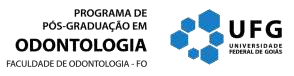 FICHA DE INSCRIÇÃO EDITAL PPGO 04/2018 EXPERIÊNCIA PROFISSIONAL  (acrescentar quantos quadros quanto necessário) FORMAÇÃO - CURSO SUPERIOR   (acrescentar quantos quadros quanto necessário)  **Esta sugestão não garante a alocação com os(as) referidos(as) orientadores.DECLARAÇÃO Eu,_______________________________________________,li o Edital 04/2018 do Programa de Pós-graduação em Odontologia (PPGO), da Faculdade de Odontologia da Universidade Federal de Goiás, bem como o Regulamento do Programa - Resolução 	CEPEC N. 1487/2017 (https://posgraduacao.odonto.ufg.br/up/134/o/RESOLU%C3%87AO_PPGO_CEPEC_1487_2017.pdf), e estou de acordo com as normas adotadas para a seleção de candidatos ao Programa de Pós-Graduação em Odontologia da Universidade Federal de Goiás, nível (   )mestrado (    )doutorado, área de concentração Clínica Odontológica, para ingresso no ano de 2018. Goiânia, _____ de _____________ de 2018. _______________________________________ Assinatura do(a) candidato(a) 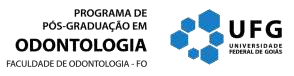 EDITAL PPGO 04/2018 Formulário para AUTO-PONTUAÇÃO do Curriculum Lattes Nome do(a) Candidato(a):_______________________________________________________________________ Observações:  O(a) candidato(a) deverá fazer a auto-pontuação neste formulário e encadernar junto com os comprovantes.  Não serão aceitos documentos/comprovantes após o período de inscrição.  Um mesmo documento/atividade será pontuado de acordo com APENAS UM dos itens listados no quadro anterior. Exemplo: apresentação em congresso nacional com publicação de resumo em anais contará 0,7 ponto (item 2), e não será contado como apresentação em congresso (item 14).  Não colocar comprovantes que não são passíveis de pontuação segundo quadro constante neste documento.  Organizar as cópias dos comprovantes. Cada cópia de comprovante deverá receber uma numeração sequencial única no campo superior direito. No Apêndice B, citar a numeração de cada comprovante na coluna correspondente ao item que será pontuado.Pontuação TOTAL do Curriculum Lattes [calculada pelo(a) candidato(a)]:_________ Assinatura do(a) Candidato(a):_______________________________ Data:_____________ Assinatura do(s) avaliador(es): (1) _________________________________________________(2) _________________________________________________(3) _________________________________________________Data: ____/_____/___________EDITAL PPGO 04/2018 Referências para a prova escrita Estrela, C. Metodologia Científica. 3a ed. São Paulo: Artes Médicas, 2018. 707p.  Capítulo 04. Planejamento no ensino superior.  Capítulo 09. Tipos de estudo. Capítulo 11. Projeto de pesquisa.Capítulo 12. Princípios de bioestatística.Capítulo 15. Redação de artigo científico.Capítulo 16. Ética em pesquisa. Hulley SB, Cummings SR, Browner WS, Grady D, Newman TB. Delineando a pesquisa clínica. 4a. ed. Porto Alegre: Artmed, 2015.Vieira S, Hossne WS. Metodologia científica para a área de saúde. 2a. ed. Rio de Janeiro, Campus, 2015.   EDITAL PPGO 04/2018 Critérios avaliação oral Nome do(a) Candidato(a):______________________________________________________________________ Assinatura do(s) avaliador(es):_________________________________________________ Data:_____________ Nível: (    )Mestrado  (    )Doutorado INFORMAÇÕE PESSOAIS Nome Nome Foto 3 x 4 Endereço Completo Endereço Completo Foto 3 x 4 Bairro Bairro CEP: Foto 3 x 4 Cidade Cidade Estado Foto 3 x 4 E-MAIL E-MAIL Foto 3 x 4 Telefones: Residencial: Comercial: Comercial: Celular: Foto 3 x 4 Filiação: Pai: Pai: Filiação: Mãe: Mãe: Nascimento Sexo: Sexo: Masculino Masculino Masculino Masculino Masculino Masculino Masculino Feminino o o o o Cidade Estado Estado Pais Pais Pais Pais Nacionalidade Cor ou raça/etnia Branca Preta* Preta* Preta* Preta* Parda* Parda* Parda* Amarela Amarela Indígena*Indígena**Se preta, parda ou indígena e desejar concorrer às vagas reservadas (cotas PPI), deverá preencher o formulário de auto-declaração (Anexo 1), conforme Resolução CONSUNI 07/2015. *Se preta, parda ou indígena e desejar concorrer às vagas reservadas (cotas PPI), deverá preencher o formulário de auto-declaração (Anexo 1), conforme Resolução CONSUNI 07/2015. *Se preta, parda ou indígena e desejar concorrer às vagas reservadas (cotas PPI), deverá preencher o formulário de auto-declaração (Anexo 1), conforme Resolução CONSUNI 07/2015. *Se preta, parda ou indígena e desejar concorrer às vagas reservadas (cotas PPI), deverá preencher o formulário de auto-declaração (Anexo 1), conforme Resolução CONSUNI 07/2015. *Se preta, parda ou indígena e desejar concorrer às vagas reservadas (cotas PPI), deverá preencher o formulário de auto-declaração (Anexo 1), conforme Resolução CONSUNI 07/2015. *Se preta, parda ou indígena e desejar concorrer às vagas reservadas (cotas PPI), deverá preencher o formulário de auto-declaração (Anexo 1), conforme Resolução CONSUNI 07/2015. *Se preta, parda ou indígena e desejar concorrer às vagas reservadas (cotas PPI), deverá preencher o formulário de auto-declaração (Anexo 1), conforme Resolução CONSUNI 07/2015. *Se preta, parda ou indígena e desejar concorrer às vagas reservadas (cotas PPI), deverá preencher o formulário de auto-declaração (Anexo 1), conforme Resolução CONSUNI 07/2015. *Se preta, parda ou indígena e desejar concorrer às vagas reservadas (cotas PPI), deverá preencher o formulário de auto-declaração (Anexo 1), conforme Resolução CONSUNI 07/2015. *Se preta, parda ou indígena e desejar concorrer às vagas reservadas (cotas PPI), deverá preencher o formulário de auto-declaração (Anexo 1), conforme Resolução CONSUNI 07/2015. *Se preta, parda ou indígena e desejar concorrer às vagas reservadas (cotas PPI), deverá preencher o formulário de auto-declaração (Anexo 1), conforme Resolução CONSUNI 07/2015. *Se preta, parda ou indígena e desejar concorrer às vagas reservadas (cotas PPI), deverá preencher o formulário de auto-declaração (Anexo 1), conforme Resolução CONSUNI 07/2015. *Se preta, parda ou indígena e desejar concorrer às vagas reservadas (cotas PPI), deverá preencher o formulário de auto-declaração (Anexo 1), conforme Resolução CONSUNI 07/2015. *Se preta, parda ou indígena e desejar concorrer às vagas reservadas (cotas PPI), deverá preencher o formulário de auto-declaração (Anexo 1), conforme Resolução CONSUNI 07/2015. *Se preta, parda ou indígena e desejar concorrer às vagas reservadas (cotas PPI), deverá preencher o formulário de auto-declaração (Anexo 1), conforme Resolução CONSUNI 07/2015. *Se preta, parda ou indígena e desejar concorrer às vagas reservadas (cotas PPI), deverá preencher o formulário de auto-declaração (Anexo 1), conforme Resolução CONSUNI 07/2015. *Se preta, parda ou indígena e desejar concorrer às vagas reservadas (cotas PPI), deverá preencher o formulário de auto-declaração (Anexo 1), conforme Resolução CONSUNI 07/2015. *Se preta, parda ou indígena e desejar concorrer às vagas reservadas (cotas PPI), deverá preencher o formulário de auto-declaração (Anexo 1), conforme Resolução CONSUNI 07/2015. *Se preta, parda ou indígena e desejar concorrer às vagas reservadas (cotas PPI), deverá preencher o formulário de auto-declaração (Anexo 1), conforme Resolução CONSUNI 07/2015. *Se preta, parda ou indígena e desejar concorrer às vagas reservadas (cotas PPI), deverá preencher o formulário de auto-declaração (Anexo 1), conforme Resolução CONSUNI 07/2015. *Se preta, parda ou indígena e desejar concorrer às vagas reservadas (cotas PPI), deverá preencher o formulário de auto-declaração (Anexo 1), conforme Resolução CONSUNI 07/2015. *Se preta, parda ou indígena e desejar concorrer às vagas reservadas (cotas PPI), deverá preencher o formulário de auto-declaração (Anexo 1), conforme Resolução CONSUNI 07/2015. Estado Civil Solteiro Solteiro Solteiro Casado Casado Casado Casado Casado Divorciado Divorciado Divorciado Divorciado Divorciado Outros Outros Outros RG  nº UF: UF: Emissão: Emissão: Emissão: CPF: Título Eleitoral UF: UF: UF: Zona Seção Seção Seção Emissão: Emissão: Emissão: Doc. Militar nº Seção Seção Seção Categoria: Emissão Emissão Emissão Tipo: Certificado de Dispensa              Certificado de Dispensa              Certificado de Dispensa              Certificado de Dispensa              Certificado de Dispensa              Certificado de Reservista Certificado de Reservista Certificado de Reservista Certificado de Reservista Certificado de Reservista Órgão Emissor: Ministério do Exército   Ministério do Exército   Ministério do Exército   Ministério da Marinha    Ministério da Marinha    Ministério da Marinha    Ministério da Marinha    Ministério da Aeronáutica Ministério da Aeronáutica Entidade: Posição ocupada: Início: Término: Em andamento: Entidade: Posição ocupada: Início: Término: Em andamento: Instituição (Graduação): Título: Curso: Início (ano): Término: Instituição (Especialização) Título: Especialidade: Início (ano): Término: Em andamento: Instituição (Mestrado) Título: Curso: Início (ano): Término:      ÁREA DE ATUAÇÃO - ORIENTAÇÃO Escolha da Área de Atuação, de acordo com item 3.4 do Edital: Sugestão de até dois possíveis orientadores, por ordem de prioridade:**Item Descrição Pontuação referência Quantidade de cada item Número do(s) documento(s) comprobatório(s) Pontuação total/item 1 Artigos completos aceitos ou publicados em periódicos científicos especializados: Artigos completos aceitos ou publicados em periódicos científicos especializados: Artigos completos aceitos ou publicados em periódicos científicos especializados: Artigos completos aceitos ou publicados em periódicos científicos especializados: 1 A1* 12,0 1 A2* 10,0 1 B1* 8,0 1 B2* 6,0 1 B3* 5,0 1 B4* 4,0 1 B5* 2,0 1 C* e demais periódicos 1,0 *Classificação segundo Qualis/CAPES/Odontologia (www.capes.gov.br ou http://qualis.capes.gov.br/webqualis/) IMPRIMIR o comprovante de classificação da revista no Qualis e anexar ao currículo *Classificação segundo Qualis/CAPES/Odontologia (www.capes.gov.br ou http://qualis.capes.gov.br/webqualis/) IMPRIMIR o comprovante de classificação da revista no Qualis e anexar ao currículo *Classificação segundo Qualis/CAPES/Odontologia (www.capes.gov.br ou http://qualis.capes.gov.br/webqualis/) IMPRIMIR o comprovante de classificação da revista no Qualis e anexar ao currículo *Classificação segundo Qualis/CAPES/Odontologia (www.capes.gov.br ou http://qualis.capes.gov.br/webqualis/) IMPRIMIR o comprovante de classificação da revista no Qualis e anexar ao currículo *Classificação segundo Qualis/CAPES/Odontologia (www.capes.gov.br ou http://qualis.capes.gov.br/webqualis/) IMPRIMIR o comprovante de classificação da revista no Qualis e anexar ao currículo 2 Resumos publicados em periódicos ou anais de eventos: Resumos publicados em periódicos ou anais de eventos: Resumos publicados em periódicos ou anais de eventos: Resumos publicados em periódicos ou anais de eventos: 2 Internacionais (Eventos promovidos por instituições estrangeiras) 1,0 2 Nacionais (Eventos promovidos por instituições brasileiras) 0,5 3 Livros: Livros: Livros: Livros: 3 Livro publicado 12,0 3 Tradução de livro completo 6,0 3 Editoração de livro completo 6,0 3 Capítulo de livro 4,0 3 Tradução de capítulo de livro 2,0 4.1 Participação em Programa de Iniciação Científica do CNPq (Bolsista –PIBIC, PIBICT ou Voluntário-PIVIC) (pontos a cada 12 meses) 6,0 4.2 Participação em Programa de Extensão e Cultura institucional (Bolsista –PROBEC ou Voluntário-PROVEC) (pontos a cada 12 meses) 3,0 4.3 Participação em Programa de Educação pelo Trabalho para a Saúde (PET Saúde) como aluno, preceptor ou tutor, bolsista ou voluntário (pontos a cada 12 meses) 3,0 5 Participação em projeto de pesquisa (por projeto) 1,0 6 Curso de Pós-Graduação stricto sensu concluído ou aprovado em exame de qualificação 8,0 7 Curso de Especialização ou Residência concluído (por curso) 4,0 8 Curso de Atualização concluído (mínimo de 40 horas) 0,5 9 Participação em projetos de extensão com carga-horária mínima de 150 horas (por participação) 1,0 10 Estágio concluído – certificado por instituição de ensino ou pesquisa, serviço de saúde ou associação de classe (pontos por estágio) 0,5 11 Monitoria concluída (pontos por monitoria) 1,0 12 Participação em atividade de intercâmbio institucional nacional ou internacional, mínimo de um mês de duração (exemplos: PROCAD, Ciência sem fronteiras, mestrado sanduíche) 0,2/mês 13 Atividade docente na graduação com vínculo empregatício em instituição de ensino superior (faculdade ou universidade) em Odontologia ou área afim - Acrescentar pontuação por cada mês que exceda a um ano de vínculo 1,2 0,2/mês 14 Apresentação em congresso (por apresentação), sem publicação de resumo em anais 0,5 15 Coordenador de curso lato sensu Especialização  Aperfeiçoamento  Atualização (mínimo 60 horas) 1,0/curso 0,5/curso 0,2/curso 16 Trabalho Premiado em Eventos Científicos 1,0/premiação Espaço reservado para conferência da pontuação e observações da Comissão de Seleção:Pontuação TOTAL EFETIVA do Curriculum Lattes (calculada pela Comissão de Seleção):__________Critérios a serem avaliados Pontuação A. No exame oral, o candidato: 1. Compreende o problema/pergunta da pesquisa? (0-1,0 ponto) 2. Compreende a justificativa da pesquisa? (0-1,5 pontos) 3. O método é apropriado para responder a pergunta da pesquisa? (0-1,5 pontos) 4. Coerência do pré-projeto/projeto de pesquisa proposto com os temas de pesquisa do orientador indicado? (0-1 ponto) B. O pré-projeto de pesquisa apresenta: 5. Apresenta todos os capítulos de um projeto de pesquisa: Resumo, Introdução e Justificativa, Objetivos, Metodologia, Resultados esperados, Relevância, Viabilidade, Cronograma de execução, Orçamento e Referências (0-0,5 pontos). 6. Clareza e pertinência da pergunta de pesquisa, justificativa e relevância do estudo proposto.  (0-1,0 ponto) 7. A temática do pré-projeto está alinhada com as linhas/temas de pesquisa do PPGO (0-1,0 ponto) 8. Fundamentação científica abrangente, atualizada e coerente com o objeto de estudo. (0-1,0 ponto) 9. Metodologia pertinente aos objetivos do estudo, delineamento adequado, avaliação estatística dos dados prevista corretamente, respeita a ética em pesquisa envolvendo seres humanos ou animais. Exequível quanto ao cronograma. Viabilidade técnica e financeira. (0-1,0  pontos) 10. Linguagem clara, concisa, gramaticalmente correta, com coesão textual. (0-0,5 ponto) TOTAL (0-10,0 pontos) 